Navigating Around Webex  - Quick Reference Login GuideWhen you have logged on via the EPN link information – If it does not take you straight in click 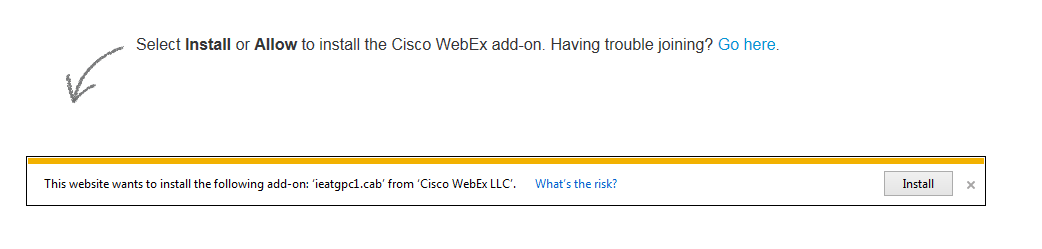 Please then click 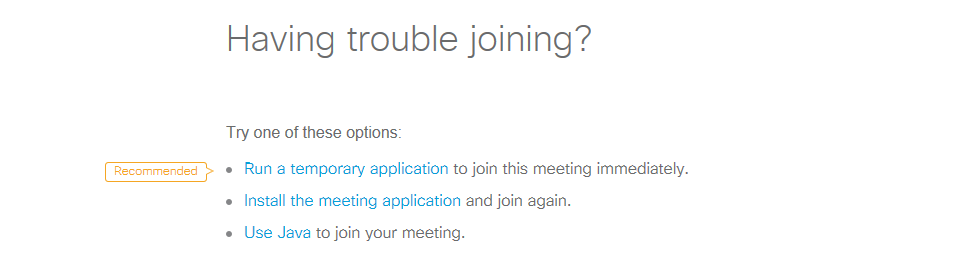 Follow this with click here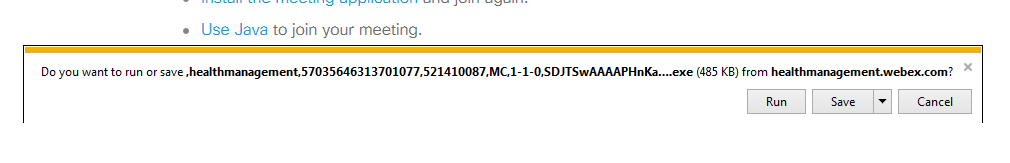 Fully logged on you will see this page 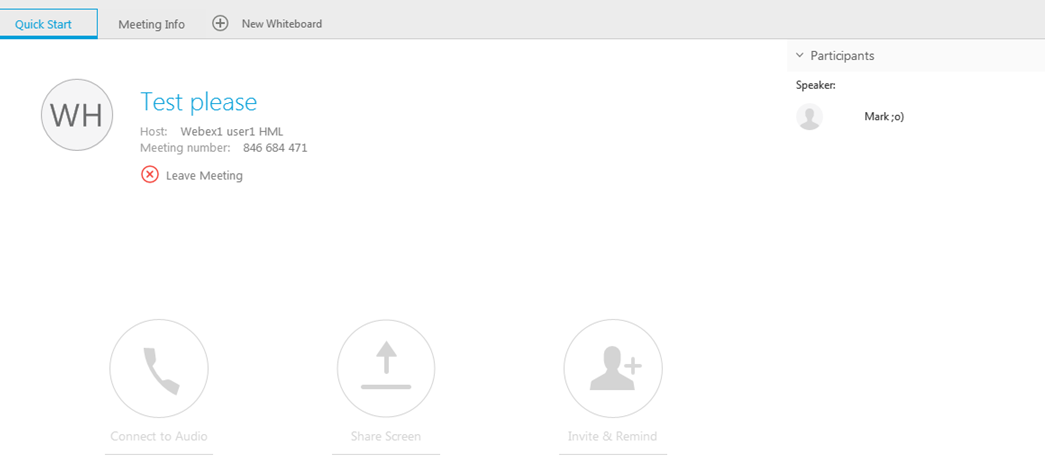 